Para qualquer informação por favor contacte o escritório da nossa paróquia: 732- 254-1800 linha 15 em Português.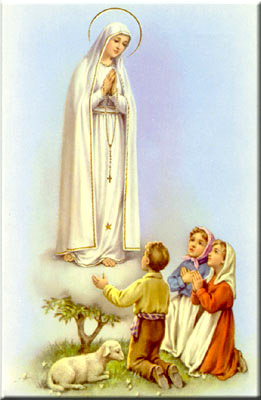 A secretaria Humbelina estará no escritório da paróquia para atender em Português, nas segundas-feiras, quartas-feiras, das 9:00 AM-3:00 PM e sextas-feiras das 9:00AM-2:00PM.REUNIÃO PARA OS PEREGRINOSNa Quinta-feira dia 28 de Abril as 8:00 PM haverá uma reunião no salão da Igreja para os peregrinos que irão caminhar na peregrinação anual ao Santuário de Blue Army. A nossa peregrinação anual ao Santuário do Imaculado Coração de Maria em Washington, NJ (Blue Army Shrine) será nos dias 28, 29, e 30 de Maio, 2016.------------------------------------------------------------------------------ENSAIO PARA PRIMEIRA COMUNHÃONa quarta-feira 27 de Abril as 6:00 PM haverá um ensaio na Igreja para os pais e crianças da 1ª Comunhão. ------------------------------------------------------------------------------REUNIÃO PARA OS LEITORESNa sexta-feira dia 29 de Abril, 2016 as 8:00 PM haverá uma reunião para os leitores e comentaristas na nossa sala no basement da Igreja. ------------------------------------------------------------------------------A TOMADA DE POSSE DO NOVO BISPO DE METUCHENA Missa de Ordenação Episcopal do Reverendíssimo James F. Checchio será transmitida ao vivo via satélite na terça-feira dia 3 de Maio 2016 com início às 13:30. Será transmitida ao vivo na NET TV, EWTN e CatholicTV e transmitido por internet nos sites: http://diometuchen.org/ordination, NET TV- Diocese de Brooklyn: http://netny.tv EWTN- Global Network Católica: http://www.ewtn.com CatholicTV- Região: de New England: http: //www.catholictv.com ou http://catholictv.com/watch-live ------------------------------------------------------------------------------MISSA MULTICULTURAL NA DIOCESE DE METUCHENNo domingo dia 15 de Maio, 2016 o Ministério Multicultural da Diocese de Metuchen ira’ promover um evento na Catedral de St. Francis de Assisi em Metuchen, destacando as várias culturas dentro da nossa Diocese. As nossas comunidades Portuguesas e Brasileiras também foram convidadas. Haverá a Missa multicultural as 4:00 PM onde os nossos coros Brasileiros e Portugueses também irão participar. Haverá um convívio depois da Missa e pedimos aos que poderem para trazer alguns petiscos típicos.----------------------------------------------------------------------------------Nossa Despensa de Tempo, Talento, & TesouroFim- de- Semana de 16 e 17 de Abril 2016Colecta: $7,279.50 + pelo correio: $602.00Colecta total: $7,881.50Total da colecta da Pascoa ate’ agora: $13,743.00Rice bowl ate’ agora: $4,005.00Muito obrigado a todos pela vossa generosidade e sacrifício!INTENÇÕES DAS MISSAS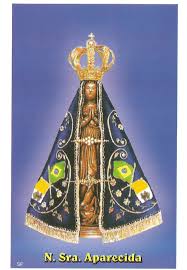 Sábado 23 de Abril – Paulo Martins e Avô Domingo 24 de Abril- Juliana Neto SilvaQuarta-feira 27 de Abril- Jacinto CorticeiroSábado 30 de Abril - Idália FernandesDomingo 01 de Maio- Manuel Gomes Antunes (3ºAniversario) Req. /Filha Rosa Coelho------------------------------------------------------------------------------ACOLHER JESUS NA PESSOA DO IRMÃOACNUR ELOGIA O PAPA POR SOLIDARIEDADE EXPRESSA AOS REFUGIADOSO Alto Comissariado das Nações Unidas para Refugiados (Acnur) acolhe com satisfação a demonstração de solidariedade do Papa aos refugiados do mundo inteiro, inclusive acolhendo três famílias sírias, na visita de sábado passado (16/04) à ilha grega de Lesbos.O Papa Francisco retornou a Roma na tarde de sábado com doze refugiados sírios: três mulheres, três homens e seis crianças dos quatro aos catorze anos. O Vaticano arcou com a transferência do grupo para Roma, assegurando habitação para estes refugiados que tinham chegado à ilha grega um mês atrás, 18 de março, e aguardavam ser recolocados em outro Estado europeu.As famílias (duas provenientes de Damasco e uma de Dier ez-Zor) tinham chegado à ilha pouco antes de o acordo União Europeia-Turquia entrar em vigor, em 20 de março.Durante a visita, no sábado, o Pontífice visitou os refugiados e os migrantes que se encontram no centro de Moria, em Lesbos, e saudou crianças, mulheres e homens que fugiram da guerra e de violações dos direitos humanos. Ao menos dois refugiados, comovidos, não seguraram as lágrimas e choraram copiosamente ao aproximar-se do Santo Padre para receber sua bênção.“O último gesto do Papa constitui uma veemente manifestação de solidariedade. Deve inspirar os governos e as sociedades num mundo em que a situação desesperada de um número recorde de pessoas obrigada à fuga encontra muitas vezes barreiras, rejeição e medo”, declarou o Alto Comissário das Nações Unidas para Refugiados, Filippo Grandi.Durante a visita, junto com o Patriarca ecumênico de Constantinopla Bartolomeu I e o Arcebispo de Atenas e de toda a Grécia Ieronymos, o Santo Padre convidou os líderes mundiais a responder com coragem ao enfrentar esta enorme crise humanitária e suas causas, e a dar proteção e soluções de longo prazo para os refugiados em fuga de guerras e violências.